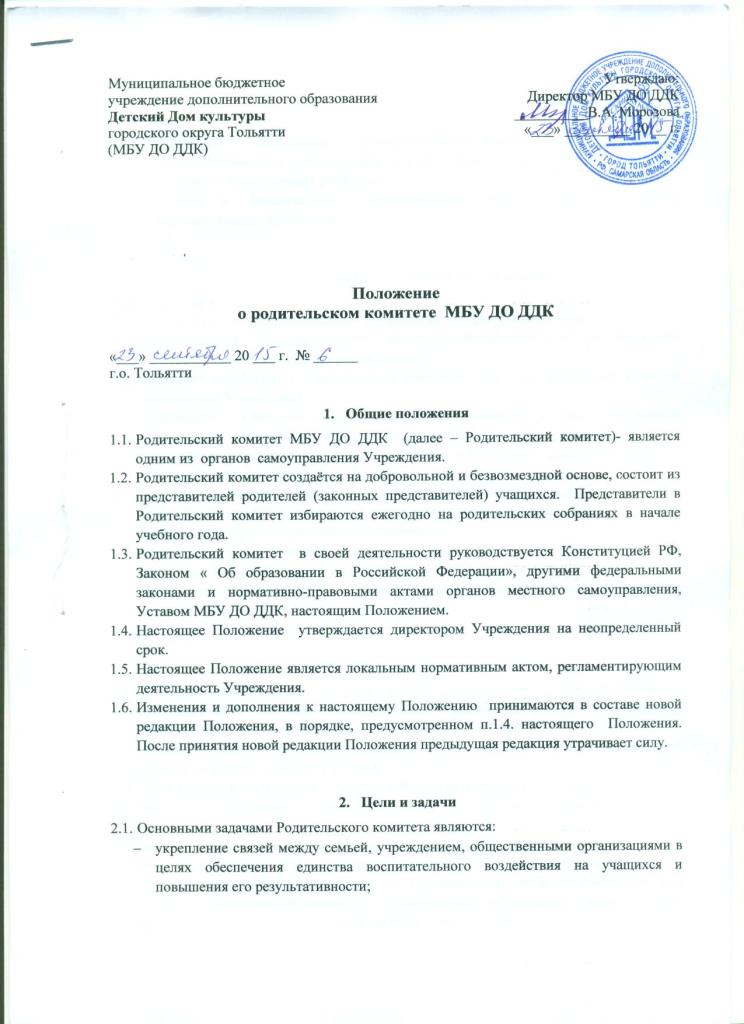 Положениео родительском комитете  МБУ ДО ДДК«___» ___________ 20 ___ г.  № ______г.о. ТольяттиОбщие положенияРодительский комитет МБУ ДО ДДК  (далее – Родительский комитет)- является одним из  органов  самоуправления Учреждения.Родительский комитет создаётся на добровольной и безвозмездной основе, состоит из представителей родителей (законных представителей) учащихся.  Представители в Родительский комитет избираются ежегодно на родительских собраниях в начале учебного года.Родительский комитет  в своей деятельности руководствуется Конституцией РФ, Законом « Об образовании в Российской Федерации», другими федеральными законами и нормативно-правовыми актами органов местного самоуправления, Уставом МБУ ДО ДДК, настоящим Положением.Настоящее Положение  утверждается директором Учреждения на неопределенный срок.Настоящее Положение является локальным нормативным актом, регламентирующим деятельность Учреждения.Изменения и дополнения к настоящему Положению  принимаются в составе новой редакции Положения, в порядке, предусмотренном п.1.4. настоящего  Положения. После принятия новой редакции Положения предыдущая редакция утрачивает силу.Цели и задачиОсновными задачами Родительского комитета являются:укрепление связей между семьей, учреждением, общественными организациями в целях обеспечения единства воспитательного воздействия на учащихся и повышения его результативности;организация работы с родителями (законными представителями) учащихся учреждения по разъяснению их прав и обязанностей, значения всестороннего воспитания учащегося в семье;содействие укреплению материально-технической базы учреждения, совершенствованию условий для осуществления образовательного процесса, охраны жизни и здоровья учащихся;участие в комиссии по урегулированию споров между участниками образовательных отношений.Компетенция и содержание деятельностиРодительский комитет:Содействует   администрации Учреждения в совершенствовании условий для осуществления образовательного, культурно-просветительского и досугового процесса,  охране жизни и здоровья учащихся;Оказывает содействие в   организации конкурсов, выставок, фестивалей и других мероприятий Учреждения;Содействует  совершенствованию материально-технической базы Учреждения, благоустройству её помещений и территории;Проводит разъяснительную и консультативную работу среди родителей (законных представителей) учащихся об их правах и обязанностях;Принимает участие в комиссии по урегулированию споров между участниками образовательных отношений, в том числе по вопросам о наличии или об отсутствии конфликта интересов педагогического работника;Рассматривает поступающие в свой адрес обращения по вопросам, отнесенным настоящим Положением к его компетенции;Рассматривает другие вопросы, отнесённые к компетенции Родительского комитета в соответствии с Уставом Учреждения.Организация деятельностиВ состав Родительского комитета входят представители родителей (законных представителей) учащихся. Представители в родительский комитет избираются ежегодно на родительских собраниях в начале учебного года.Общая численность состава Родительского комитета является произвольной, но должна составлять не менее 3 человек.Председатель Родительского комитета выбирается из состава его членов.Заседание Родительского  комитета проводятся по мере необходимости, но не реже двух раз в год.Заседание Родительского комитета является правомочным, если на нём присутствует большинство (свыше 50% его членского состава)Решения принимаются   путём открытого голосования, и считаются принятыми, если за них проголосовало не менее 2/3 присутствующих на заседании членов. В случае равенства голосов решающим является голос председателя.Решения Родительского комитета оформляются протоколами, подписываются председателем и секретарём.Решения Родительского комитета являются рекомендательными, обязательными для исполнения являются только те решения Родительского комитета, в целях реализации которых издается приказ по учреждению.ОтветственностьРодительский комитет  в лице председателя, других членов несет ответственность за неисполнение или ненадлежащее исполнение возложенных обязанностей в соответствии с действующим законодательством РФ.ВзаимоотношенияРодительский комитет в своей работе взаимодействует со всеми органами самоуправления учреждения, со всеми участниками образовательного процесса, другими организациями, учреждениями в соответствии с полномочиями по вопросам проведения мероприятий учреждения и другим вопросам в пределах своей компетенции.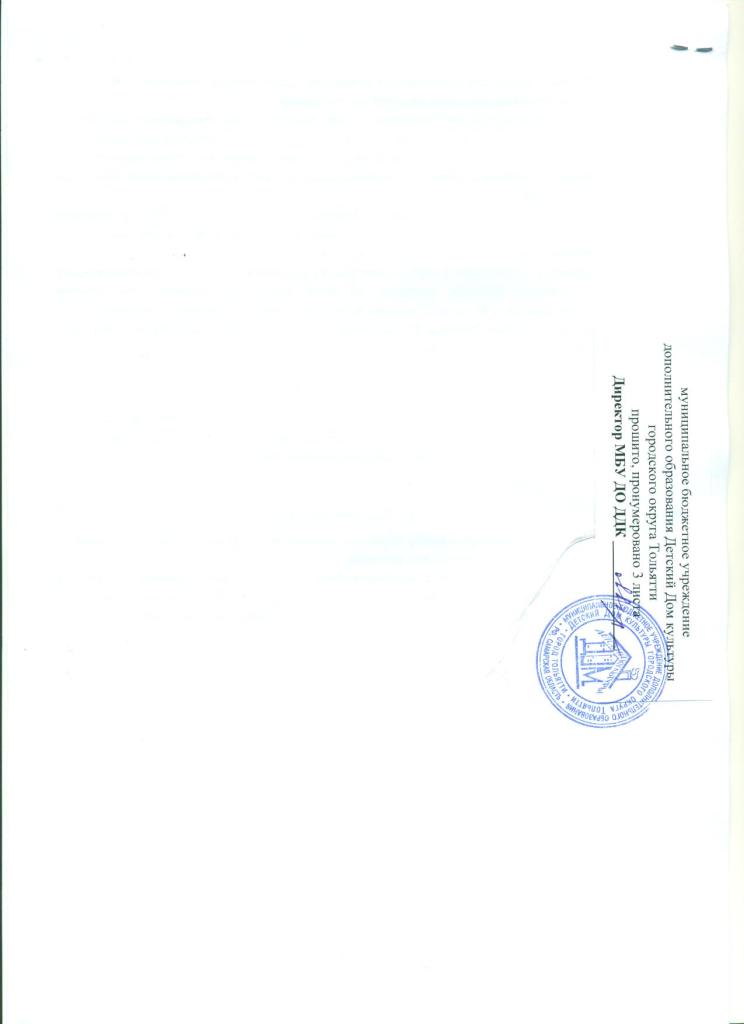 Муниципальное бюджетноеучреждение дополнительного образованияДетский Дом культурыгородского округа Тольятти(МБУ ДО ДДК) Утверждаю:     Директор МБУ ДО ДДК  __________В.А. Морозова«___» _________ 20 __ г.